Hierbij bied ik u de nota naar aanleiding van het verslag inzake het bovenvermelde voorstel van wet aan. De Minister van Justitie en Veiligheid,Ferd Grapperhaus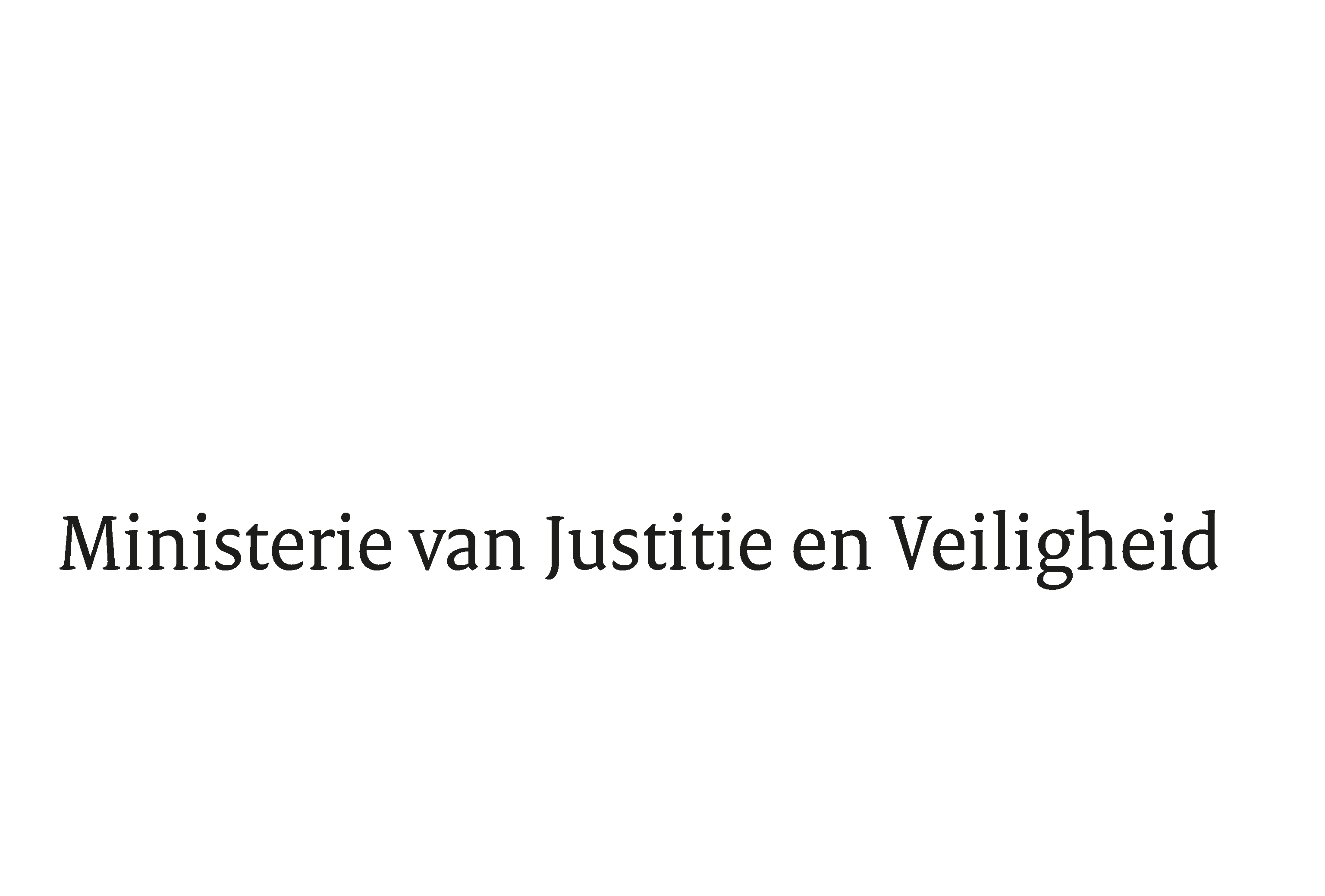 > Retouradres Postbus 20301 2500 EH  Den Haag> Retouradres Postbus 20301 2500 EH  Den HaagAan de Voorzitter van de Tweede Kamerder Staten-GeneraalPostbus 20018 2500 EA  DEN HAAGAan de Voorzitter van de Tweede Kamerder Staten-GeneraalPostbus 20018 2500 EA  DEN HAAGDatum2 februari 2021OnderwerpWijziging van de Wet precursoren voor explosieven en de Wet op de economische delicten ter uitvoering van Verordening (EU) 2019/1148 van het Europees Parlement en de Raad van 20 juni 2019 over het op de markt brengen en het gebruik van precursoren voor explosieven, tot wijziging van Verordening (EG) nr. 1907/2006 en tot intrekking van Verordening (EU) nr. 98/2013 (PbEU 2019, L 186)Directie Wetgeving en Juridische ZakenSector Staat-en Bestuursrecht Turfmarkt 1472511 DP  Den HaagPostbus 203012500 EH  Den Haagwww.rijksoverheid.nl/jenvOns kenmerk3203346Bij beantwoording de datum en ons kenmerk vermelden. Wilt u slechts één zaak in uw brief behandelen.